 Муниципальное бюджетное общеобразовательное учреждение средняя общеобразовательная  школа №42 имени Шабашева Ф.С.Абинский районПроект на  конкурс лидеров школьного ученического самоуправленияТема «Эко-школа»Автор проекта:Елинский Даниил Олегович, 9 «а» класс МБОУ СОШ №42Абинский район, пгт. Ахтырский.Руководитель:Пичугина Юлия Дмитриевна,старшая вожатая.Научный  консультант: Диденко Татьяна Ивановна,педагог-организатор.пгт  Ахтырский2020 год.АННОТАЦИЯ ПРОЕКТА        Практико-ориентированный проект,  нацеленный  на решение социальных задач.          Тема проекта «Эко-школа». Это реализация  природоохранных социально-образовательных проектов «Эколята» и «Молодые защитники Природы». Начинается она с регистрации на сайте ЭКОЛЯТА РФ, затем со следующих меропрятий: создание   стенда   «Эколята» , проведение акции посвящения детей в «Эколята»  организация  «Дня Эколят», праздников,   выставок, встреч,    уроков эколят  по учебному пособию  «Азбука Природолюбия»,  тематических «Уроков Эколят – Молодых защитников Природы»; создание интернет - музея «Эколят» (различные поделки, рисунки и композиции с «Эколятами»).  Создание «Поляны Эколят – Молодых защитников Природы». Участие в рамках проекта «Молодые защитники Природы» в природоохранной социально-образовательной программе «Школа Эколят: энергосбережение, ресурсосбережение и сохранение природы» и в мероприятиях Всероссийского природоохранного социального проекта «Экобокс»,  участие во всероссийских конкурсах. Размещение информации о деятельности в рамках природоохранного социально-образовательного проекта «Молодые защитники Природы» на сайтах своей образовательной организации и организаций-партнеров.Принимают участие  учащиеся 1-11 классов, родители и педагоги. Реализация проекта рассчитана на  2 учебных года 2019-2020; 2020 – 2021.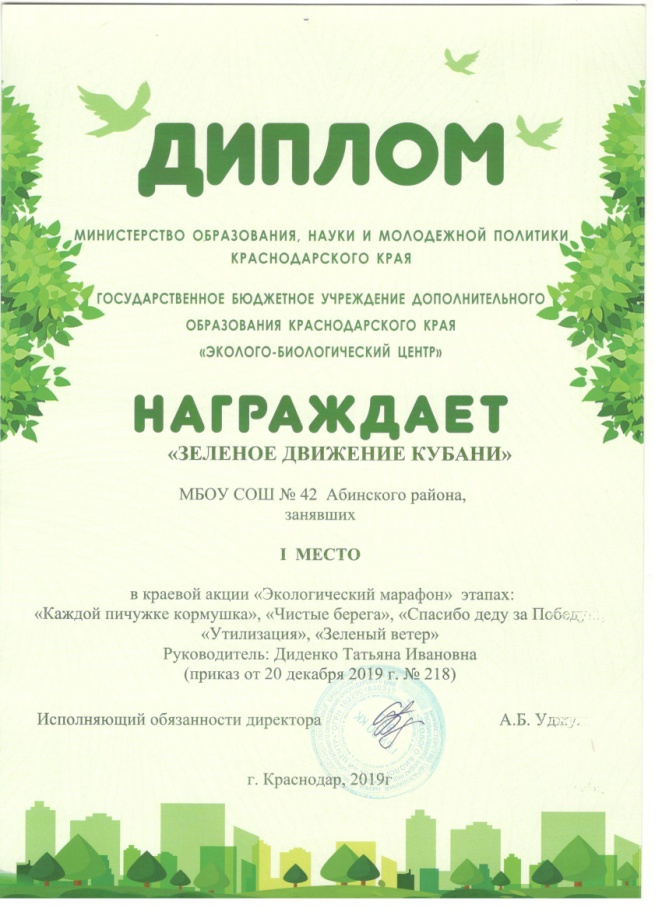 ОПИСАНИЕ ОРГАНИЗАЦИИВ течение учебного года волонтеры нашей школы принимают активное участие в Экологическом марафоне: высаживают саженцы кустарников и деревьев, собирают макулатуру, чистят берега речки, создают скворечники, кормушки для птиц. Мы были призерами муниципального конкурса: «Каждой пичужке - кормушка» в 2019 году – победители, в 2020 году – призеры, «Зеленая планета» в 2020 году - призеры и победители «Зеленом движении Кубани» в  2019 году в крае. Но эта работа носит эпизодический характер и активно принимает в ней участие только волонтерский отряд.  ОБОСНОВАНИЕ НЕОБХОДИМОСТИ ПРОЕКТА       Президент Российской Федерации В.В. Путин заявил о реализации национальной идеи объединения народов нашей многонациональной страны. «Я гражданин России»  - таким, по его словам, должен быть  лозунг этой идеи.Одним из направлений развития государства и объединения многонационального общества является патриотическое воспитание подрастающего поколения. Это одно из приоритетных направлений в системе образования России, способствующих формированию у подрастающего поколения патриотического сознания, готовности к выполнению гражданского долга, важнейших конституционных обязанностей по защите интересов Родины.Проявлением патриотизма также является любовь к природе своей малой родины, внимание, забота и уважение к её животному и растительному миру. Эти чувства можно развить в процессе разностороннего экологического образования подрастающего поколения.   Природа – один из важнейших факторов народной педагогики. Она не только среда обитания, но и родная сторона, Родина. Поэтому в процессе знакомства с природой своего края  у ребёнка воспитывается любовь к каждому объекту в природе, что,  в свою очередь, способствует и решению природоохранных задач. Воспитание любви к природе, её животному и растительному миру должно осуществляться постоянно, потому что формирование отношения к стране и государству, где живёт человек, начинается с детства. Формирование у детей экологической культуры и культуры природолюбия начинается в дошкольной образовательной организации и должно быть продолжено  в школе.  С этой целью в школе должны реализоваться проекты  «Эколята» (1-4 класс)  и «Молодые защитники Природы» (5-9 и 10-11 класс).        ЦЕЛИ И ЗАДАЧИ ПРОЕКТАЦели: 1.Приближение к модели школы, содействующей творчеству и здоровью через  формирование  экологической культуры и культуры природолюбия.  2. Вовлечение  учащихся в общественно-полезный труд. 3. Формирование у человека нового экологического мышления, способности осознавать последствия своих действий по отношению к окружающей среде, умение жить в гармонии с природой.Задачи: 1.Участвовать в   мониторинге  сформированности нового экологического мышления,  способности осознавать последствия своих действий по отношению к окружающей среде, умения жить в гармонии с природой. 2. Реализовать проекты «Эколята»   (1-4 классы) и «Молодые защитники Природы» МЕТОДЫ  РЕАЛИЗАЦИИ ПРОЕКТА1. Участие в   мониторинге    сформированности  у детей экологической культуры и культуры природолюбия.  Выявление проблемного поля. 2. Разработка рекомендаций. 3.  Контроль за     проведением следующих мероприятий: Создание   стенда   «Эколята»,  акции посвящения детей в «Эколята»;  «День Эколят», праздник «Эколята – друзья и защитники природы!», акция принятия детей в «Молодые защитники Природы» , праздник «Эколят – Молодых защитников Природы», «Новогодние приключения  Эколят – Молодых защитников Природы »).ематические выставки «Эколята – Молодые защитники Природы», акция «Выбираем себе друга!» ,  «Птицы – наши друзья! Помоги другу!»,  создание интернет - музея «Эколят», поляны Эколят – Молодых защитников Природы»; встречи с интересными людьми     Участие  в природоохранной социально-образовательной программе «Школа Эколят: энергосбережение, ресурсосбережение и сохранение природы» и в мероприятиях Всероссийского природоохранного социального проекта «Экобокс»,  участие в тематических мероприятиях Всероссийской программы «Деревья – памятники живой Природы», во  Всероссийских  конкурсах  юных исследователей окружающей среды,  «Летопись добрых дел по сохранению природы»,  «Юннат года», «Подрост». Размещение информации о деятельности в рамках природоохранного социально-образовательного проекта «Молодые защитники Природы» на сайтах своей образовательной организации и в социальных сетях. УПРАВЛЕНИЕ ПРОЕКТОМ заместитель директора по воспитательной работе,  заместитель директора по АХЧ; председатель родительского комитета школы; председатели родительских комитетов классов; координатор ШУС, совет ШУС «Полезное дело», волонтерские группы, трудовые сектора  классов, преподаватели технологии РАБОЧИЙ ПЛАН РЕАЛИЗАЦИИ ПРОЕКТА ОЖИДАЕМЫЕ РЕЗУЛЬТАТЫ Реализация проектов Эколята и Молодые защитники природы способствует решению вопроса формирования у ребёнка культуры природолюбия, уважительного, внимательного и бережного отношения к природе, приобщение  детей к миру природы, умение  любить природу и окружающий мир,   понимание универсальной ценности природы в жизни каждого человека, выработка естественное желание охранять и беречь природу, помогать ей.
В процессе реализации проектов предполагается  решение следующих задач:
• закладывание основы естественно-научного мышления;
• знакомство детей с природой, расширение  понятия ребёнка о природе;
• формирование представление детей о значении природы в жизни людей, для развития и существования человека;
• формирование  активной  жизненной позицию в познании окружающего мира через чувственно-эмоциональные реакции;
• восприятие  природы  как своего друга и забота о нём, формирование умения и желания беречь и охранять природу;
• активизирование  интеллектуально-познавательной деятельность и творческого самовыражения.
 Решение данных задач поможет воспитать учащихся добрыми, образованными и порядочными людьми, которые сумеют впоследствии осмыслить свое место и роль в этом мире, осознать ответственность за него.
 ЧТО СДЕЛАНО: 2019 - 2020 учебный год20 СЕНТЯБРЯ. В школе  проходила  акция «Вместе ярче!».  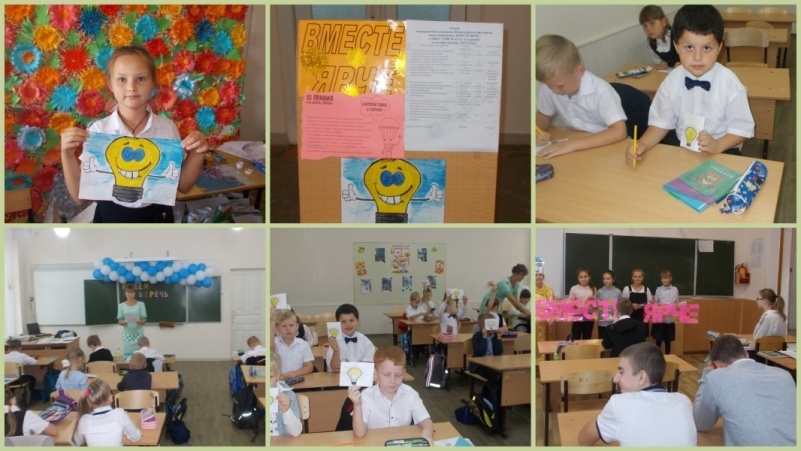 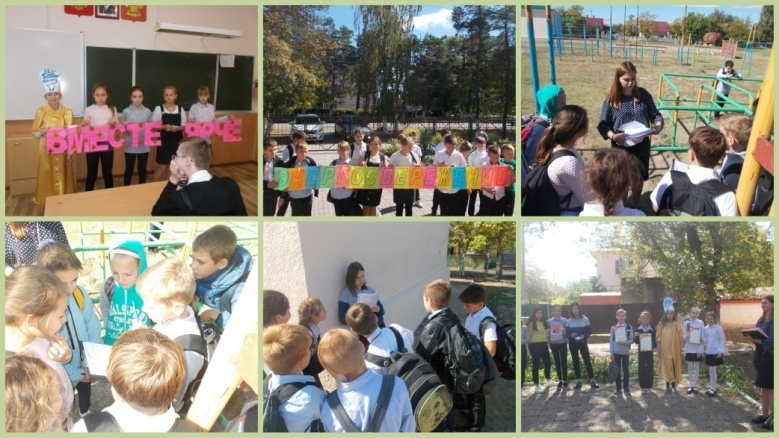 23 сентября в школе прошел экологический квест  «Мы – за энергосберержение».    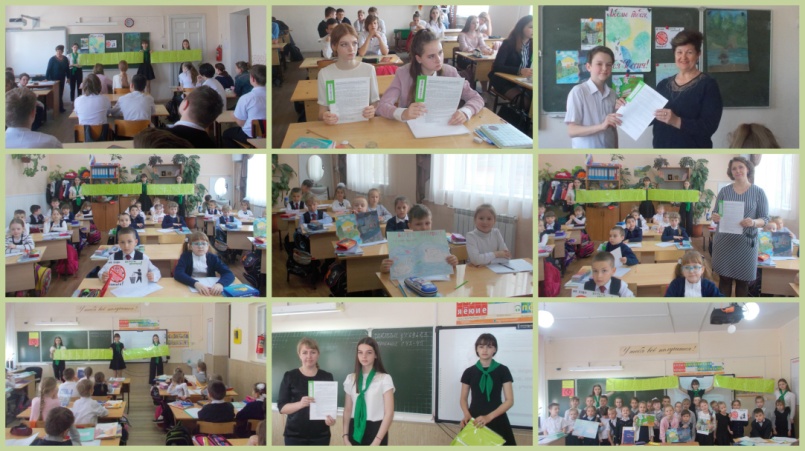 Участие в первом этапе районного мероприятия по пропаганде раздельного накопления твёрдых коммунальных отходов «Взгляд в чистое завтра»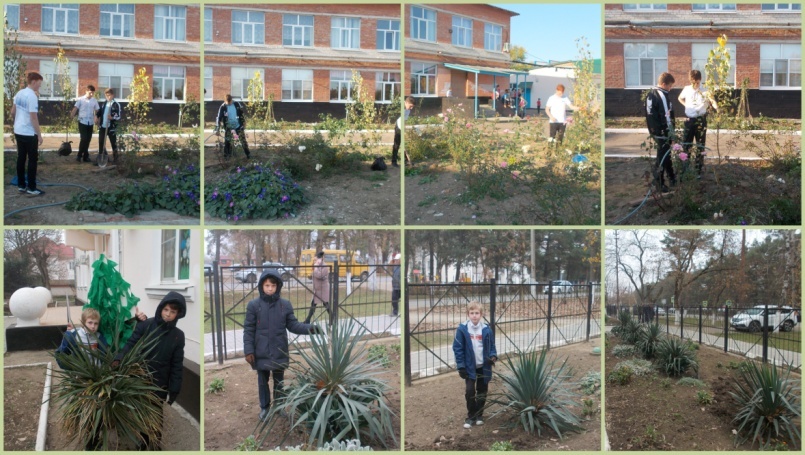 Акция «Зеленый ветер»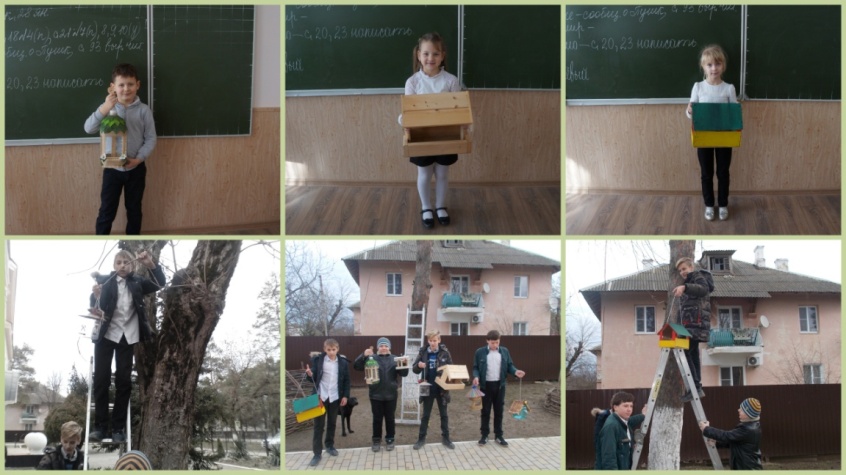 Акция «Каждой пичужке кормушка»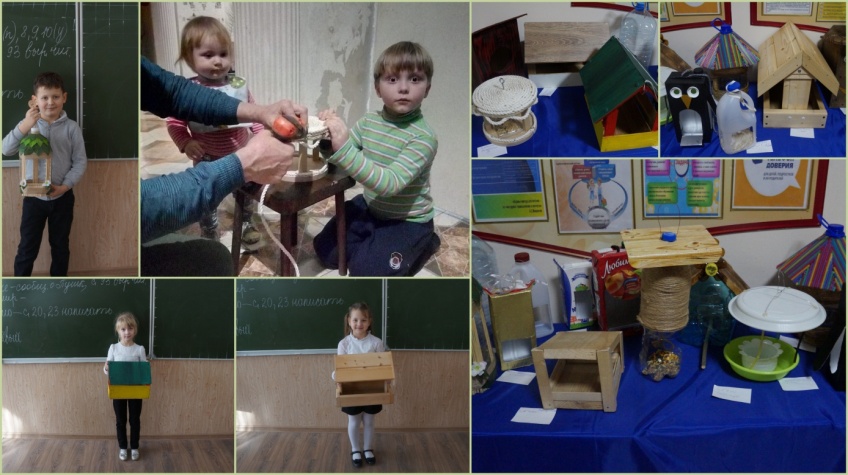 Выставка дизайнерских кормушек и скворечников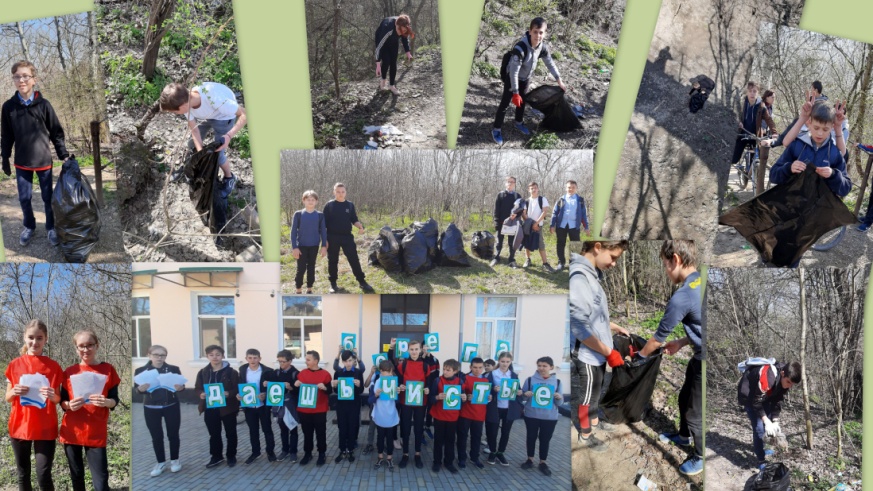 «Чистые берега»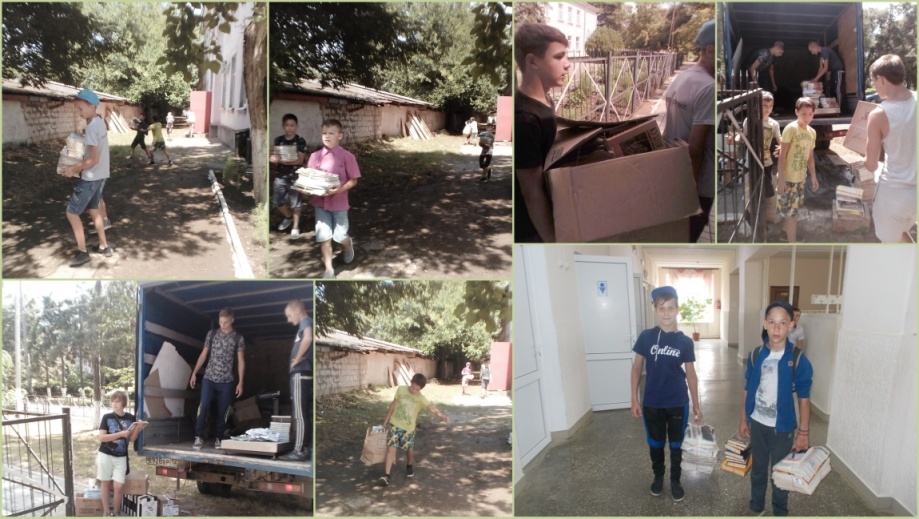 Акция «Собери макулатуру - спаси дерево!»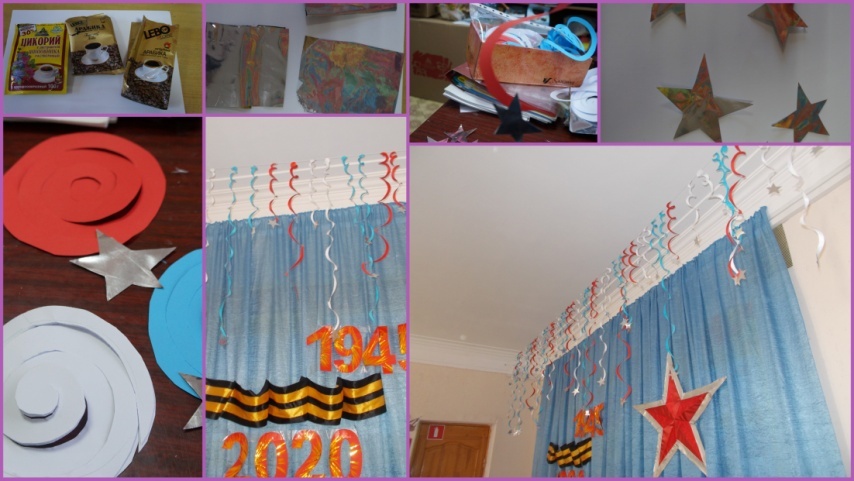 Красота из вторсырья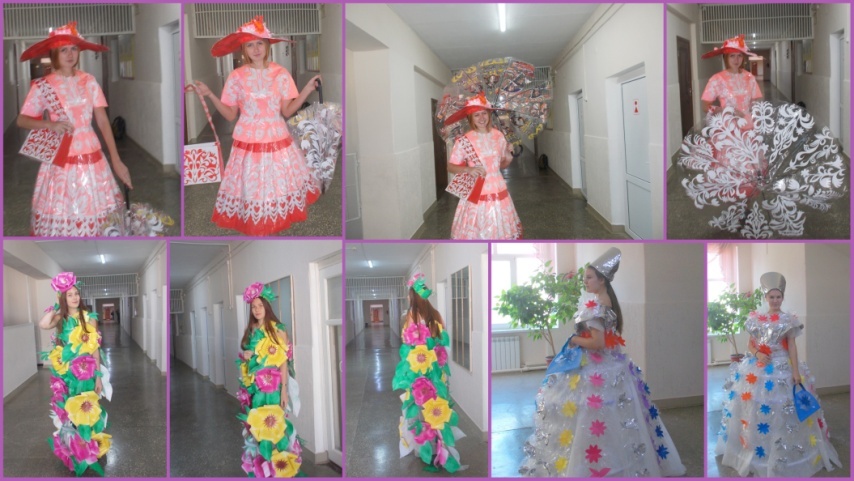 Наши экокостюмы – всегда призеры муниципальных конкурсовПанно «Осенние цветы» сделали девочки своими руками. Используется уже два года на торжественной линейке 1 сентября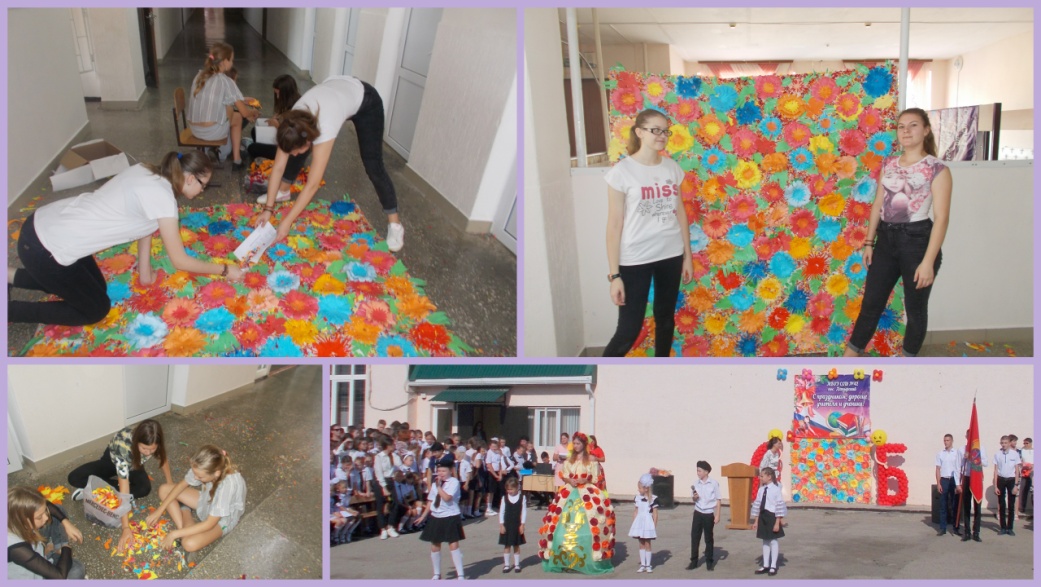 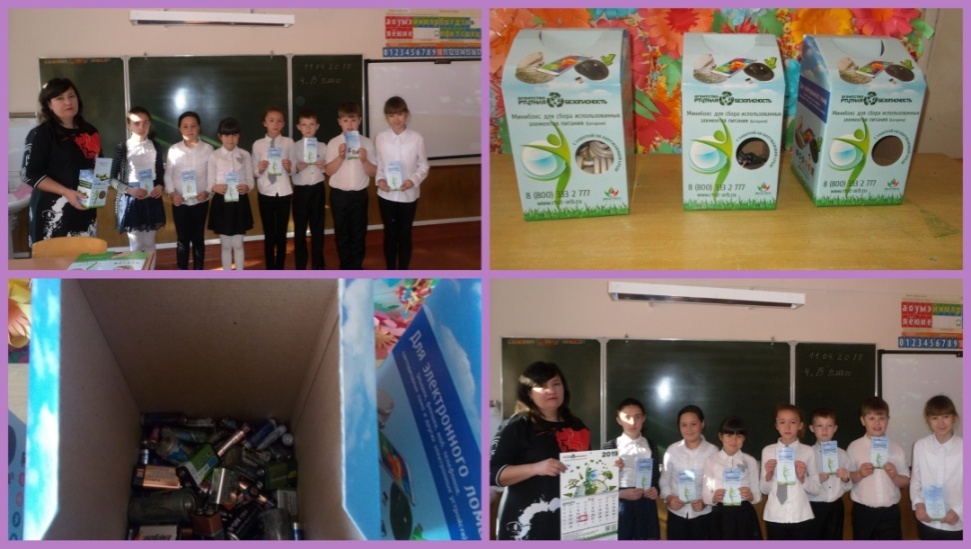 Утилизация лампочек, батареек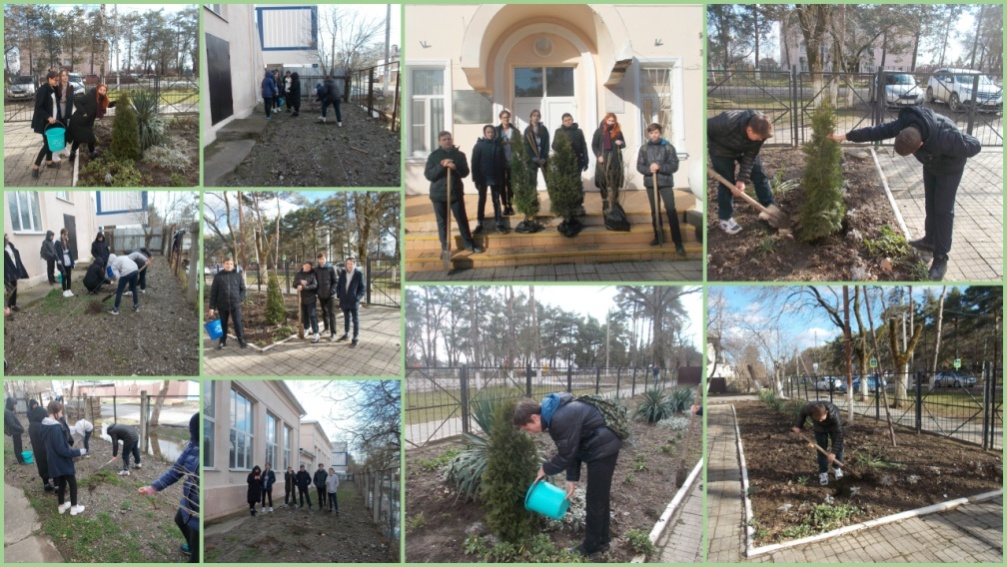 5 февраля волонтеры 9А класса высадили две туи, сирень, уксусное дерево, жасмин, чубучник на территории школьного двора. Всего 23 растения. Награды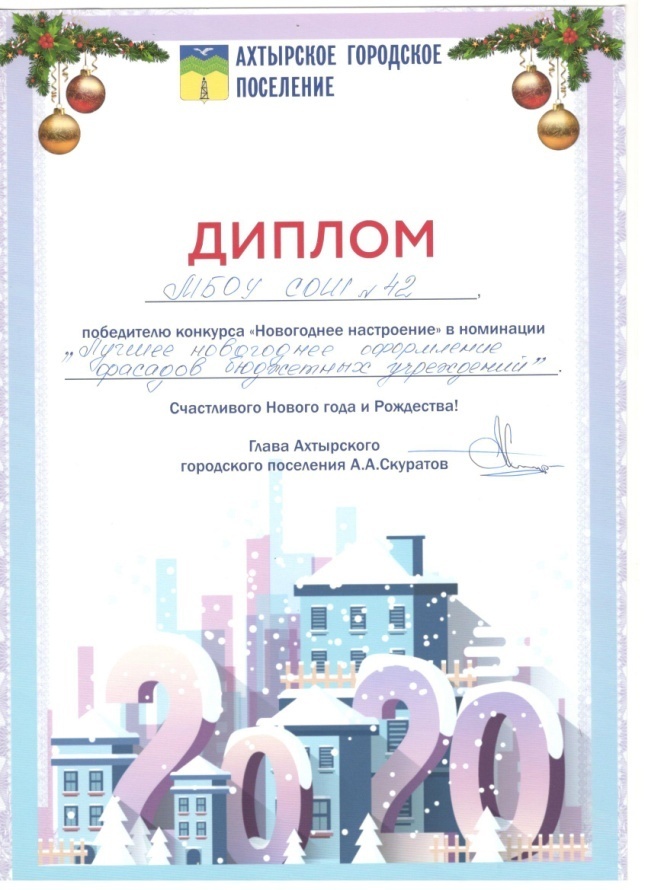 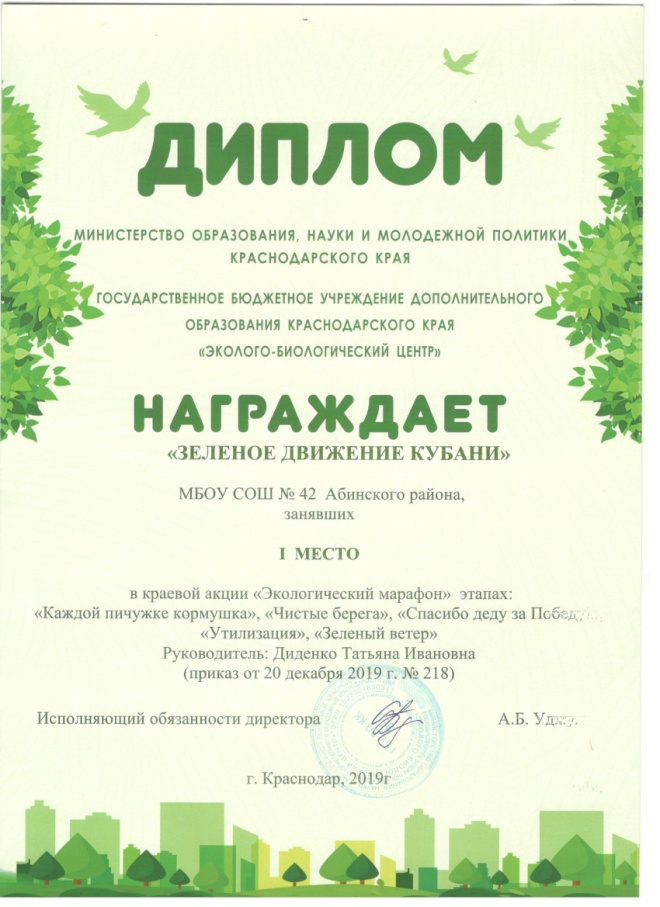 ОЦЕНКА РЕЗУЛЬТАТОВ Анкетирование.  Ежемесячный фотоотчет, обсуждение на совещаниях, в классах, информирование на стендах, в соцсетяхДАЛЬНЕЙШЕЕ РАЗВИТИЕ ПРОЕКТАПоследующие мероприятия  могут быть посвящены темам, помогающим шаг за шагом сформировать у учащихся  культуру природолюбия и экологическую культуру, научить его дружить с природой, охранять её, заботиться о братьях наших меньших, приходить на помощь в трудную минуту обитателям леса, трудиться на благо природы, быть добрым, честным, внимательным и вежливым к природе.
2. Создание копилки презентаций.   Создание копилки буклетов .Пополнение интернет музея «Эколята»БЮДЖЕТСпонсорские взносы, благотворительность, сдача  макулатуры.Список используемой литературы. ДатаМероприятиеОжидаемы результаты23 марта регистрация  на сайте  Возможность участия в мероприятиях, предлагаемых для проведения в рамках всероссийского природоохранного социально-образовательного проекта «Эколята» Совещание учителей. Презентация «Эколята». Молодые защитники природы» информирование педагогического коллективаапрельСоздание   стенда «Эколята»   Проведение акции посвящения детей в «Эколята» Возможность  использования стендов для проведения занятий с детьми с целью информирования о природоохранной и экологической деятельности учащихся, о предстоящих экологических мероприятиях, о подведении итогов тематических экологических и природоохранных конкурсов, викторин, олимпиад, акций.май  «День Эколят»Закладывание основы естественно-научного мышления;
• знакомство детей с природой, расширение  понятия ребёнка о природе;
• формирование представление детей о значении природы в жизни людей, для развития и существования человека  июнь Праздник «Эколята – друзья и защитники природы!»  формирование  активной  жизненной позиции в познании окружающего мира через чувственно-эмоциональные реакции;
• восприятие  природы  как своего друга и забота о нём, формирование умения и желания беречь и охранять природу28 декабр я 2020 г.Проведение новогодней елки Эколят – Молодых защитников природы  развитие творческих способностей 
   активизирование  интеллектуально-познавательной деятельности и творческого самовыражения.сентябрь- май 2020 - 2021 г.Проведение Уроков Эколят по темам учебного пособия «Азбука Природолюбия»  формирования у ребёнка культуры природолюбия, уважительного, внимательного и бережного отношения к природе;
 привитие  любви  к природе и окружающему миру, привитие детям понимания универсальной ценности природы в жизни каждого человека, выработка естественного желания охранять и беречь природу, помогать ей.
    Буковская, Г. В. Игры, занятия по формированию экологической культуры младших школьников / Г.В. Буковская. - М.: Владос, 2004. - 192 c.
    
  Высоцкая, М. В. Биология и экология. 10-11 классы: проектная деятельность учащихся: моногр. / М.В. Высоцкая. - Москва: Гостехиздат, 2016.  
  Голубев, И. Р. Окружающая среда и ее охрана / И.Р. Голубев, Ю.В. Новиков. - Москва: РГГУ, 1985. - 192 c.
 
  Гринева, Е. А. Экологическая культура младших школьников. Духовно-нравственный аспект / Е.А. Гринева, Л.Х. Давлетшина. - М.: Прометей, 2015. - 158 c.
  Гусейнов, А. Н. Изучение водных экосистем в урбанизированной среде. 10-11 классы. Практикум с основами экологического проектирования / А.Н. Гусейнов, В.П. Александрова, Е.А. Нифантьева. - М.: ВАКО, 2015. - 112 c.
     Колотилина, Л. Н. Ресурсосбережение. 6-11 классы. Внеурочные занятия по экологии / Л.Н. Колотилина, Ю.А. Севрук. - М.: ВАКО, 2015. - 128 c.
 
  Маханева, М.Д. Экология в детском саду и начальной школе. Методическое пособие / М.Д. Маханева. - М.: Сфера, 2009.  Модели экологического образования: программы, рекомендации, уроки. - Москва: Мир, 2016.   Муравьев, А. Г. Экологический практикум / А.Г. Муравьев, Н.А. Пугал, В.Н. Лаврова. - М.: Крисмас+, 2012. - 176 c.
   Попова, Л. В. Задания для олимпиад по экологии / Л.В. Попова, А.В. Кураков. - Москва: Высшая школа, 2011.    Предметные недели в школе. Экология. - М.: Учитель, 2007.    Розанов, Л. Л. Геоэкология. 10-11 классы. Методическое пособие / Л.Л. Розанов, А.Л. Розанова. - М.: Дрофа, 2010. - 192 c.
  Самкова В.А. Наш чистый дом 3-4 кл.Уч.пос. ФГОС 15г.. - Москва: Высшая школа, 2015.   
  Турыгина, С. В. Экологический марафон. Игры, фестивали, программы для дошкольников и начальной школы / С.В. Турыгина, Н.А. Кашина. - М.: Феникс, 2010. - 128 c.
  Шапиро, Я. С. Агроэкосистемы / Я.С. Шапиро. - М.: ЭЛБИ-СПб, 2005. - 264 c.
  Экология. 6-11 классы. Внеклассные мероприятия, исследовательская деятельность учащихся. - М.: Учитель, 2009. - 136 c.
  Экология. 6-11 классы. Исследовательская деятельность обучающихся, кружковая работа, экологические практики. - М.: Учитель, 2012. - 136 c.
